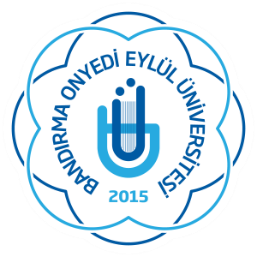 AraştırmacıAdı Soyadı	:Bölüm		:Telefon	:Cep Tel.	:E-posta	:Araştırmanın Adı	:Bu çalışma kapsamında kodlanarak tarafımıza gönderilen örneklerde …………………………. analizlerinin tamamlanacağını, çalışma bitiminde örneklerin iptal edileceğini, başka herhangi bir araştırmada kullanılmayacağını, toplanan verilerin gizliliğinin gözetileceğini, toplanan tüm veri dokümanlarının, varsa kopyalarının eksiksiz şekilde araştırmacıya teslim edileceğini, ve kesinlikle üçüncü kişiler ile paylaşılmayacağını kabul ediyorum.FİRMA SORUMLUSUAdı Soyadı	:Tarih		:İmza		: